MODLITWY O POWOŁANIANA MIESIĄC STYCZEŃ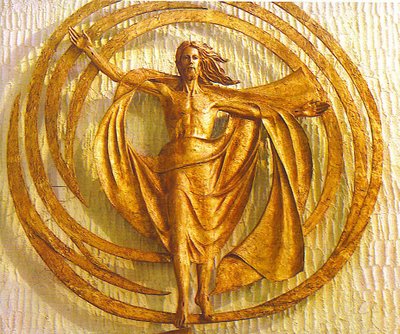 Collegium Resurrectionis RomaeWYSTAWIENIE NAJŚWIĘTSZEGO SAKRAMENTUO Zbawcza Hostio godna czci,Co lud do niebios wiedziesz bram:Znój srogi nęka wiernych Ci,Więc siłę, pomoc ześlij nam.Jednemu w Trójcy Władcy ziem,Niech będzie chwała w każdy czas.Niech On wieczystym życiem swym.W Ojczyźnie rajskiej darzy nas. Amen.P. W IMIĘ OJCA I SYNA I DUCHA ŚWIĘTEGO.W. AMENBracia i Siostry, chcemy dzisiaj, jako wspólnota zmartwychwstańcza zjednoczyć nasze modlitwy, prosząc Jezusa dobrego pasterza za wszystkie powołania w kościele, w sposób szczególny o powołania zakonne do naszego zgromadzenia. akt wiary każdego ochrzczonego konkretyzuje się w metaforze drogi. „kroczyć’’ po drogach świata razem aż na jego krańce. świadectwo wiary wielu naszych braci i sióstr, którzy odpowiedzieli na ten apel, jest namacalnym znakiem niezmiennego zobowiązania kościoła dla sprawy królestwa bożego. posłuchajmy słowa bożego, oświecającego drogę, którą podążamy.Z EWANGELII WEDŁUG ŚWIĘTEGO ŁUKASZA ( 10, 1-9 ),,Następnie wyznaczył Pan jeszcze innych siedemdziesięciu dwóch i wysłał ich po dwóch przed sobą do każdego miasta i miejscowości, dokąd sam przyjść zamierzał. 
Powiedział też do nich: «Żniwo wprawdzie wielkie, ale robotników mało; proście, więc Pana żniwa, żeby wyprawił robotników na swoje żniwo.  Idźcie, oto was posyłam jak owce między wilki. Nie noście z sobą trzosa ani torby, ani sandałów; i nikogo w drodze nie pozdrawiajcie! Gdy do jakiego domu wejdziecie, najpierw mówcie: Pokój temu domowi! Jeśli tam mieszka człowiek godny pokoju, wasz pokój spocznie na nim; jeśli nie, powróci do was. W tym samym domu zostańcie, jedząc i pijąc, co mają: bo zasługuje robotnik na swoją zapłatę. Nie przechodźcie z domu do domu. Jeśli do jakiego miasta wejdziecie i przyjmą was, jedzcie, co wam podadzą; uzdrawiajcie chorych, którzy tam są, i mówcie im: Przybliżyło się do was królestwo Boże’’.(CHWILA CISZY)ROZWAŻANIEEwangelia dzisiejszej niedzieli (Łk 10:1-12.17-20) mówi nam właśnie o tym: że Jezus nie jest misjonarzem osamotnionym, nie chce pełnić swojej misji w pojedynkę, ale włącza w nią swoich uczniów. A dzisiaj widzimy, że oprócz Dwunastu Apostołów, powołuje następnych  siedemdziesięciu dwóch, i posyła ich do wiosek, po dwóch, aby głosili, że Królestwo Boże jest blisko. To jest bardzo piękne! Jezus nie chce działać w pojedynkę, On przyszedł na świat , aby przynieść mu miłość Boga i pragnie szerzyć tę miłość stylem wspólnotowym, stylem braterstwa. W tym celu zaraz tworzy wspólnotę uczniów, która jest wspólnotą misyjną. Natychmiast przygotowuje ich do misji, by byli gotowi do drogi. Ale uwaga: Jego celem nie jest socjalizacja, towarzyskie spędzanie czasu razem. Nie, celem jest głoszenie Królestwa Bożego, i to jest bardzo naglące! Nie ma czasu by go marnować na pogawędkach,  nie trzeba czekać na zgodę wszystkich, trzeba iść i głosić. Wszystkim niesie się pokój Chrystusa, a jeśli go nie przyjmą, to należy iść spokojnie dalej. Chorym niesie się uzdrowienie, ponieważ Bóg chce uzdrowić człowieka od wszelkiego zła. Iluż misjonarzy już to robi! Na peryferiach świata czynią zasiew życia, zbawienia i pocieszenia. Jakie to piękne! Nie żyć dla siebie samego, dla siebie samej, ale żyć po to, by iść czynić dobro. Dzisiaj na Palcu  jest tak wielu młodych. Pomyślcie o tym, zapytajcie się, czy Jezus mnie wzywa do pójścia za Nim, do wyjścia z siebie, aby czynić dobro? Siedemdziesięciu dwóch uczniów, których Jezus wysłał przed sobą, kim oni są? Kogo reprezentują? Jeżeli tych Dwunastu to Apostołowie, a zatem reprezentują także biskupów, ich następców, to siedemdziesiąt dwóch reprezentuje innych wyświęconych szafarzy, kapłanów i diakonów, ale w szerszym znaczeniu, możemy myśleć o innych posługach w Kościele, o katechetach i wiernych świeckich, którzy angażują się w misje parafialne, o tych, którzy pracują z chorymi, z różnymi formami nieszczęść i wyobcowania, ale zawsze jako misjonarze Ewangelii, dla Królestwa, które jest blisko. Wszyscy powinni być misjonarzami, wszyscy mogą usłyszeć to wezwanie Jezusa i pójścia naprzód i głosić Królestwo Boże! Ewangelia mówi, że tych siedemdziesięciu dwóch powróciło z misji pełni radości... Drodzy przyjaciele, radość! Nie lękajcie się bycia radosnymi. Nie lękajcie się radości. Tej radości, którą daje nam Pan, kiedy mu pozwalamy, aby wszedł w nasze życie i kiedy zaprasza nas do wyjścia na zewnątrz nas na peryferie życia i głosić Ewangelię. Nie lękajcie się radości. Radości i odwagi! (PAPIEŻ FRANCISZEK, ANGELUS, 7 LIPCA 2013)(CHWILA CISZY)PIEŚŃ1. Boże w dobroci nigdy nie przebrany, żadnym językiem niewypowiedzianyTy jesteś godzien, Ty jesteś godzien   wszelakiej miłości, poszanowania, poszanowania,  chwały, uczciwości.2. Ciebie czczę, pragnę i ważę samego; nad wszystkie dobra Tyś u serca mego. Najwyższe dobro, najwyższe dobro, Tyś w najwyższej cenie, sam jeden u mnie, sam jeden u mnie, nad wszystko stworzenie.3. Choćbyś za grzechy nie karał mnie, Panie, przecież skruszony żałowałbym za nie, a żałowałbym, a żałowałbym dla tego samego żem Cię obraził, żem Cię obraził, Pana tak dobrego.MODLITWA O POWOŁANIAO Jezu, Boski Pasterzu, który powołałeś Apostołów, aby ich uczynić rybakami dusz, pociągnij ku sobie gorące i szlachetne umysły młodych ludzi i uczyń ich swoimi naśladowcami i swoimi sługami. Spraw, by dzielili Twoje pragnienie powszechnego odkupienia, dla którego ustawicznie składasz na ołtarzach swoją ofiarę.Ty, o Panie, który żyjesz, aby się wstawiać za nami, otwórz przed nimi takie horyzonty, by dostrzegali cały świat, w którym wznosi się niema prośba tak wielu braci o światło prawdy i ciepło miłości. Spraw, by odpowiadając na Twoje wołanie przedłużali tu na ziemi Twoją misję, budowali Twoje Ciało mistyczne - Kościół i byli solą ziemi i światłością świata.Rozszerz, o Panie, Twoje miłościwe wołanie również na wiele serc kobiecych, czystych i wielkodusznych wlej w nie pragnienie doskonałości ewangelicznej, oddania się służbie Kościołowi oraz ludziom potrzebującym pomocy i miłości.Módlmy się w intencjach Ojca Świętego FranciszkaOjcze NaszZdrowaś Maryjo 10xChwała OjcuPIEŚŃ NA BŁOGOSŁAWIEŃSTWOPrzed tak wielkim Sakramentem Upadajmy wszyscy wraz, Niech przed Nowym Testamentem Starych praw ustąpi czas. Co dla zmysłów niepojęte,Niech dopełni wiara w nas. Bogu Ojcu i Synowi Hołd po wszystkie nieśmy dni. niech podaje wiek wiekowi Hymn triumfu, dzięki, czci. A równemu im Duchowi Niechaj wieczna chwała brzmi. Amen.BŁOGOSŁAWIEŃSTWO NAJŚW. SAKRAMENTEMPIEŚNLAUDATE OMNES GENTES, LAUDATE DOMINUM (3X)Modlitwa zmartwychwstańcza Zmartwychwstały Jezu Chryste,który jesteś Drogą, Prawdą i Życiem, spraw, byśmy wiernie żyli duchem Twego zmartwychwstania. Odnów nasze serca i naucz nas umierać samym sobie, abyś Ty i tylko Ty w nas pozostał. Uczyń nas znakiem Twojej miłości, co przemienia i przekształca. Zechciej posłużyć się nami w odnowie społeczeństwa, abyśmy głosząc Twoje życie i Twoją miłość doprowadzili wszystkich do Twego Kościoła. Przyjmij te prośby, Panie Jezu, który żyjesz i królujesz z Ojcem, w jedności z Duchem Świętym, jako Bóg na wieki. Amen.ANTYFONA MARYJNARegina coeli, laetare, alleluiaQuia quem meruisti portare, alleluia.
Resurrexit sicut dixit, alleluia.
Ora pro nobis Deum, alleluia.